Società Italiana di Tossicologia (SITOX)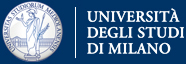 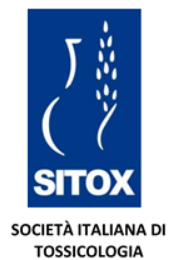 Training Workshop on:In Silico Methods in Hazard Identification25 January 2019 at the Università degli Studi di Milano,Dipartimento DISFeB, Via G. Balzaretti 9, Aula A9.30amRegistration10.00amWelcome and Introduction to the Training CourseHousekeepingProf Corrado Galli10.10amIntroduction to In Silico ToxicologyMoving from 20th to 21st Century Toxicology From Chemistry Computational MethodsMark Cronin10.40am Introduction to In Silico Toxicology Case StudiesIn silico assessment of the hazard of skin sensitisation potential of two fragrance moleculesMark Cronin11.00amMolecular Similarity (for Hazard Assessment)“Find that Person” – Class ExerciseChihae Yang11.15amBreak 11.30Structure-Activity Relationships and Structural Alerts for Hazard IdentificationDemonstration of ChemTunesQuantitative Structure-Activity Relationships (QSARs)Mark Cronin, Chihae Yang12.30Lunch13.30Read-Across for Hazard IdentificationWeight of EvidenceMark Cronin, Chihae Yang14.15 The VEGA Software – Predicting Toxicity DemonstrationEmilio Benfenati14.45Break 15.003D Proteome-Wide Scale Screening to Predict Toxic Effects by the Innovative SPILLO-PBSS Software Alessandro Di Domizio15.45In Silico Toxicology: Future Aspirations and OpportunitiesKeeping up with the regulationsSum upMark Cronin, Corrado Galli16.00Close